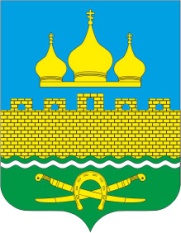 РОССИЙСКАЯ ФЕДЕРАЦИЯРОСТОВСКАЯ ОБЛАСТЬ  НЕКЛИНОВСКИЙ РАЙОНМУНИЦИПАЛЬНОЕ ОБРАЗОВАНИЕ «ТРОИЦКОЕ СЕЛЬСКОЕ ПОСЕЛЕНИЕ»АДМИНИСТРАЦИЯ ТРОИЦКОГО СЕЛЬСКОГО ПОСЕЛЕНИЯПОСТАНОВЛЕНИЕот 19.03.2019 г. № 43с. Троицкое	В целях оптимизации работы по ведению реестра расходных обязательств Троицкого сельского поселения, Администрация Троицкого сельского поселения постановляет:	1. Внести в постановление Администрации Троицкого сельского поселения от 13.07.2012г № 74 «О порядке ведения реестра расходных обязательств Троицкого сельского поселения» следующие изменения:.	1.1. Приложение к постановлению от 13.07.2012г № 74 изложить в следующей редакции согласно  приложению к настоящему постановлению.           2. Настоящее постановление вступает в силу со дня его официального опубликования.	3.Контроль за выполнением постановления оставляю за собой.Глава АдминистрацииТроицкого сельского поселения                                           	         О.Н.ГуринаПриложениек постановлениюАдминистрацииТроицкого сельского поселенияот 19.03.2019 № 43«Приложениек постановлениюАдминистрацииТроицкого сельского поселенияот 13.07.2012г. № 74ПОЛОЖЕНИЕо порядке ведения реестра расходных обязательств                             Троицкого сельского поселения1. Реестр расходных обязательств Троицкого сельского поселения ведется с целью учета расходных обязательств Троицкого сельского поселения и определения объема средств бюджета Троицкого сельского поселения, необходимых для их исполнения.Данные реестра расходных обязательств Троицкого сельского поселения используются при разработке проекта бюджета Троицкого сельского поселения.2. Отдел экономики и финансов Администрации Троицкого сельского поселения ежегодно составляет реестр расходных обязательств Троицкого сельского поселения по форме, установленной Министерством финансов Российской Федерации и в сроки, установленные Финансовым управлением администрации Неклиновского района.3. Реестр расходных обязательств Троицкого сельского поселения формируется в соответствии с рекомендациями по заполнению форм реестров расходных обязательств субъектов Российской Федерации и требованиями к форматам реестров расходных обязательств, установленными Министерством финансов Российской Федерации и Министерством финансов Ростовской области.4. Реестр расходных обязательств Троицкого сельского поселения размещается (за исключением конфиденциальной информации и информации, отнесенной к государственной тайне) в информационно-телекоммуникационной сети «Интернет» в составе информационных ресурсов Администрации Троицкого сельского поселения.»О внесении изменений в постановление Администрации Троицкого сельского поселения от 13.07.2012г № 74 